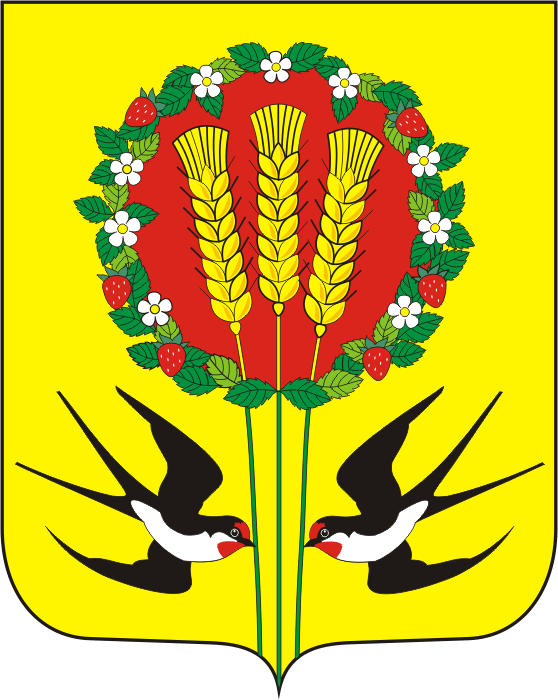       На основании пункта 22 части 1 статьи 5 Устава муниципального образования Кубанский сельсовет Переволоцкого района Оренбургской области, в соответствии с Постановлением «Об утверждении административного регламента по предоставлению муниципальной услуги «Присвоение  и или (уточнение) адреса  объекту капитального строительства, незавершенного строительства» № 20-п от 28.06.2012 года, распоряжения № 09 от 02.04.2008 г «Об упорядочении адресов»Считать правильным адрес жилого дома принадлежащего Пеес Татьяне Александровне,04.05.1954 г.р. (на основании св-ва о регистрации права 5600 №0122714 от 02.02.2000 г.): Оренбургская область Переволоцкий район, село Кубанка, ул. Советская, д. 9.Постановление вступает в силу со дня его подписания.Глава администрации                                                                           А.В. ШопинРазослано: администрации Кубанского сельсовета, земельная кадастровая палата, учреждение юстиции, прокуратура.АДМИНИСТРАЦИЯ
МУНИЦИПАЛЬНОГО ОБРАЗОВАНИЯКУБАНСКИЙ СЕЛЬСОВЕТПЕРЕВОЛОЦКИЙ РАЙОНОРЕНБУРГСКОЙ ОБЛАСТИПОСТАНОВЛЕНИЕ            От 19.06.2019 г  № 22-ПОб уточнении почтового адреса 